The Bands of Cathedral City High School Band Student and Parent Handbook2017-2018 Concert Season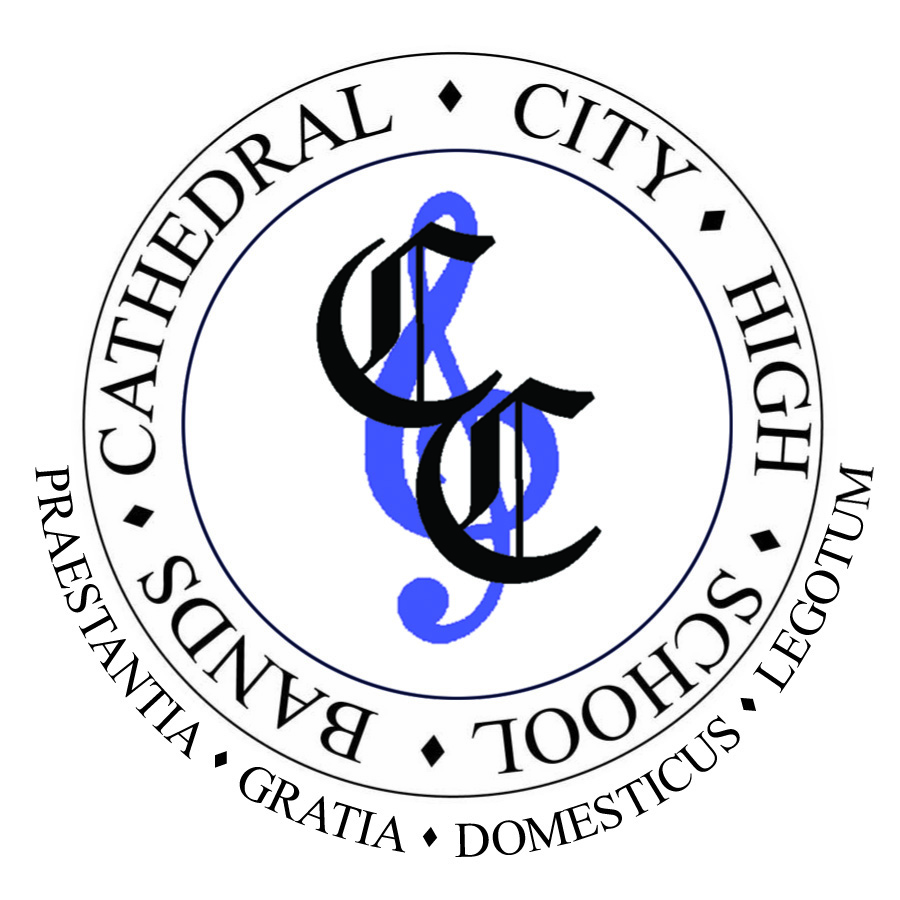 The Bands of Cathedral City High SchoolMusical Performances, Awards & HonorsCCHS Band Program12 National and International Performance ToursFeatured Ensembles at 2008 and 2017 California All-State Music Education Conferences4-time winner of Mark of Excellence Wind Band Honors Competition (2008, 2009, 2013, 2016)2015- NAMM Foundation Award Winner- School of Merit2010 Grammy Signature School Finalist2007 – CCHS Symphonic Band featured in Teaching Music Magazine2005 – CCHS Bands website featured in School Band & Orchestra MagazineJanuary 11th, 2006 – Officially Proclaimed as the “Official High School Band of The City Of Cathedral City, California” By the Cathedral City Mayor and City CouncilCCHS Marching Band4th Place- Division 4A, California State Band Championships, Huntington Beach, CA, 20165th Place- CSBC Grand Championships, Huntington Beach, CA, 20162nd Place- Division 4A, California State Band Championships, Huntington Beach, CA, 20157th Place- CSBC Grand Championships, Huntington Beach, CA, 20154th Place- Division 3A, California State Band Championships, Huntington Beach, CA, 20141st Place, West Valley Field Tournament, 2014, 2015, 20161st Place, San Gorgornio Field Tournament, 2014, 2015, 20161st Place, Palm Desert Field Tournament, 2015, 20161st Place, Shadow Hills Field Tournament, 2015, 20161st Place, Costa Mesa Field Tournament, 20161st Place, 3A Division – 2009 Valley View High School Field Tournament2nd Place, 3A Division -2009 Colony High School Field Tournament1st Place – 2008 Valley View High School Field Tournament 2nd Place – 2008 Colony High School Field Tournament2007 Pacific Life Holiday Bowl ParticipantParticipant - 2007 Nationally Televised San Diego Holiday Bowl Big Bay Balloon  Parade2nd Place – Holiday Bowl Marching Band TournamentSweepstakes Award Winner– Palm Springs High School Field Show TournamentBest Overall Music – 2007 Palm Springs High School Field Show TournamentBest Overall General Effect – 2007 Palm Springs High School Field Show Tournament1st Place, 3A Division, 2007 Palm Springs High School Field Show TournamentParticipant – 2007 Valley View High School Marching Band Festival2nd Place, 3A Division – 2007 Colony High School Field Show Tournament1st Place, 3A Division, 2006 Palm Springs High School Field Tournament3rd Place, 3A Division, 2006 Colony High School Field Tournament1st Place, 2A Division, 2005 Palm Springs High School Invitational Field TournamentSweepstakes Award Winner, 2005 Palm Springs High School Invitational Field TournamentAudience Appeal Award, 2005 Palm Springs High School Invitational Field TournamentBest Overall General Effect, 2005 Palm Springs High school Invitational Field TournamentCCHS Symphony Band2017- 10-Day Performance Tour of Australia/Performance at Sydney Opera House2017- Featured Ensemble, California All-State Music Educators Conference, San Jose, CA2015- Concert at Symphony Center- Chicago, IL2015- Special Commissioned work “Lux Contrapunctum” by composer Brett Abigana2014- Concert at Chabot College- San Fransisco, CA2013 - Concert at The Kennedy Center - Washington D.C.2012 – Concert at Walt Disney Concert Hall – Los Angeles2012 – World Premiere – “Exuberance” By USC Composer Eric Schmidt2011 – Twelve Day Performance Tour of France and Germany2011 – Clinic With Composer Frank Ticheli2009 – Twelve Day Performance Tour of England and Wales2009 – Performance at Walt Disney Concert Hall – Los Angeles International Wind Band Festival – Gold Rating2016, 2013, 2009, 2008 – California State Level Winner, Mark of Excellence Wind Band Honors Competition 2008 – Featured Ensemble Performance at 51st Annual California Band Director’s Association Annual Convention2008 – Clinic with Dr. Jeff Boeckman – CSU San Bernardino2007 - Stand- Alone Concert At Carnegie Hall – New York City2007 – Performance at White Plains High School (White Plains, New York)2007 – Clinic With Dr. James R. Tapia – Syracuse University2007 – Clinic with Dr. Mitch Fennell – California State University Fullerton2006 – Compact Disc “Cathedral City Sounds” Professionally Recorded and Produced 2006- Clinic at Arizona State University With Prof. Gary Hill – Director of Bands, Arizona State University2005 – Compact Disc “Symphonic Sessions” Professionally Recorded and Produced2005 – Host for University of Illinois School of Music Archipelago Group Residency and Combined Concert2004 Premiere Performance – Overture in E flat- by John Acker2004, Clinic at Riverside Community College with Dr. Kevin Sedatole – Director of Bands, Baylor University2003 to 2017- Cal-State Fullerton Wind Ensemble Festival Performance2007, 2006, 2005, 2004, 2003, Palm Springs Youth Music Festival ParticipantCCHS Colorguard2nd Place, Division 4A- California State Band Championships, 20161st Place- Division 4A- West valley Field Tournament- 2015, 20161st Place- Division 4A- Palm Desert Field Tournament, 2015, 20161st Place- Division 4A- Shadow Hills Field Tournament, 20163rd Place - 3A Division - 2013 Shadow Hills  Invitational Field Tournament.  2nd Place- 3A Division - 2013 Irvine High School Field Tournament.Best Overall Colorguard – 2A Division- 2007 Holiday Bowl Marching Band Tournament1st Place, 2A Division, 2007 Holiday Bowl Marching Band TournamentBest Overall Colorguard – 3A Division – 2007 Palm Springs High School Field Tournament1st Place, 3A Division, 2007 Palm Springs High School Field Tournament1st Place, 3A Division, 2006 Palm Springs High School Field Tournament1st Place, 2A Division, 2005 Palm Springs High School Field Tournament1st Place, 2A Division, 2004 Palm Springs High School Invitational Field Tournament1st Place, 2A Division, 2004 Valley View High School Field Tournament1st Place, 2A Division, 2003 Palm Springs High School Invitational Tournament1st Place, 2A White Division, 2003 Canyon Classic Field TournamentSilver Medal, 2A Division, 2002 Palm Springs High School Invitational Field TournamentCCHS Percussion1st Place, Division 4AWest Valley Field Tournament, 2015, 20161st Place, Division 4A Palm Desert Field Tournament, 2015, 20161st Place, Division 4A Shadow Hills Field Tournament, 20163rd Place - Open Class - 2013 Shadow Hills Field Tournament. 2nd Place, 3A Division – 2010 – Irvine High School Field Tournament2nd Place, 2A Division – 2007 Holiday Bowl Marching Band TournamentBest Overall Percussion – 2007 Palm Springs High School Field Show Tournament1st Place, 3A Division-2007 Palm Springs High School Field Show TournamentNovember, 2007 - Performance at California State School Board Association Annual Conference2nd Place, 3A Division – 2007Colony High School Field Show Tournament.2008 – Performance at California School Boards Annual Convention, San Diego, California 1st Place, 3A Division, 2006 Palm Springs High School Field Tournament3rd Place, 3A Division, 2006 Colony High School Field Tournament1st Place, 2A Division, 2005 Palm Springs High School Field Tournament2rd Place, 2A Division, 2005 Colony High School Field Tournament1st Place, 2A Division, 2004 Palm Springs High Invitational Field TournamentIst Place, 2A Division, 2003 Palm Springs High School Invitational Field Tournament1st Place, 2A White Division, 2003 Canyon Classic Field Tournament3rd Place, Class A, 2002 Riverside Community College Big Orange Classic Field TournamentCCHS Jazz Band2016- Winner, 1st Annual Ted Herman Jazz Competition2016- 2nd Place, Mt San Antonio College Jazz Band Festival2015- 1st Place, Palm Desert High School Jazz Festival2015- Recording Session at Disneyland Studios2015- Performance at “The Show”, Agua Caliente Resort2010 – American Jazz Institute Jazz Festival Participant2016, 2013, 2010, 2009, 2008 – Concert at California Adventure Resort – DisneylandMay, 2008 – Compact Disc “Cathedral City Collaboration” with Jazz Legend Buddy Greco ProducedFebruary 1, 2008 – Concert with Jazz Legend Buddy GrecoFebruary, 2008 – Featured on High School Jazz.com2007 – Concert at Disneyland, California ResortJune, 2006 – Compact Disc “Cathedral City Sounds” Professionally Recorded and ProducedMission StatementThe Bands of Cathedral City High School The Mission of the Cathedral City High School Bands is to provide the student musicians who comprise the Cathedral City High School Band Program with a balanced, and well-rounded music education. To that end, the Cathedral City High School Bands aim to provide all participating students with the fundamental, historical, theoretical, and musical knowledge to allow them to progress and delve further into the study of music both at Cathedral City High School and beyond. Furthermore, the Cathedral City High School Bands aim to provide students with positive, life-changing experiences that will serve to broaden their education, and allow them to personally experience new and unique performance opportunities, cultures, and repertoire. The Cathedral City High School Bands believe in the expectation of musical excellence. Thusly, the Bands of Cathedral City High School aim to mold students to understand and fully realize their own potential for excellence. Using music as the teaching medium, CCHS Band students will be taught discipline, citizenship, teamwork, goal-setting and fulfillment, work-ethic, musicality, and to realize their own skills and talents through individual and collective challenge. Students in the Cathedral City High School Band Program will be positive representatives of Cathedral City High School, and Cathedral City proper; students will learn first-hand the strength that diversity of culture, thought, and ethnicity can bring to an organization.As a musical organization, the Cathedral City High School Bands will provide all students with quality, level –appropriate literature.  With musical excellence as the foundation, the Bands of Cathedral City High School will perform in concert with musicality; and students will develop a passion for music as a basis for all that the bands endeavor to rehearse and present. Students will be challenged to emote, and to discuss their experience with music through verbal discourse and the written word. Lastly, all students in the Cathedral City High School Bands will find an environment that enables successful learning to take place with an emphasis on Excellence, Service, Family, and Legacy.Cathedral City High School Fight SongNotre Dame Victory MarchWithout a doubt the most recognizable collegiate fight song in the nation, the "Notre Dame Victory March" was written just past the turn of the century by two brothers who were University of Notre Dame graduates. Michael J. Shea, a 1905 graduate, wrote the music and his brother, John F. Shea, who earned degrees in 1906 and 1908, wrote the words. The song was copyrighted in 1908 and a piano version, complete with lyrics, was published that year.  The song's public debut came in the winter of 1908 when Michael played it on the organ of the Second Congregational Church in Holyoke, Indiana. The "Notre Dame Victory March" was presented by the Shea brothers to the University of Notre Dame and it first appeared under the copyright of the University in 1928. The copyright was assigned to the publishing company of Edwin H. Morris and the copyright for the beginning of the song is still in effect. The words and music which begin with the verse "Cheer, cheer for Old Notre Dame" are in the public domain in the United States, but are protected in all territories outside of the country. Notre Dame's fight song was first performed at Notre Dame on Easter Sunday, 1909, in the rotunda of the Administration Building. The University of Notre Dame Band, under the direction of Prof. Clarence Peterson, played it as part of its athletic events 10 years later. In 1969, as college football celebrated its centennial, the "Notre Dame Victory March" was honored as the "greatest of all fight songs." The Bands of Cathedral City High SchoolConcert Band.The Concert Band is a performance-oriented ensemble specifically designed for serious, dedicated, and developing musicians. The Concert Band is the first instrumental music experience for many incoming students at the ninth grade level at Cathedral City High School. The primary goal and function of the Concert Band is to introduce students to the band experience at the high school level, while also preparing them to delve further into the Band Program at Cathedral City High School. The musical focus of the Concert Band will consist of level-appropriate, quality symphonic band literature, while also working heavily on technique and instrumental skills. The Concert Band performs in concert yearly at Cathedral City High School Auditorium. Jazz Band.Known as the “Royal Jazz Band”, the Cathedral City High School Jazz Band is a performance-oriented ensemble specifically designed for serious, and dedicated musicians by audition only. The primary goal and function of the Jazz Band is to introduce students to a wide array of jazz literature at the highest level; while also giving them knowledge to delve further into music at Cathedral City High School and beyond. The Jazz Band is often contracted to perform at local community events, corporate functions, weddings, dinner dances, and has often served as the highlight performer at resort events and corporate functions across Southern California. The jazz band performs over 15 “gigs” per year. The Jazz Band also performs in concert yearly at Cathedral City High School, holds a yearly concert at Disneyland, and at jazz festivals across Southern California.  The CCHS Jazz Band has garnered a reputation as being one of the finest jazz bands in the Coachella Valley. The CCHS Jazz Band has performed in collaboration with The Archipelago Group, and has been featured on local radio and television. In 2008, the CCHS Jazz Band released its first professionally produced compact disc entitled “Cathedral City Collaboration” with jazz artists Buddy Greco and Lezlie Anders. Additionally, the Jazz Band has held yearly clinics with professional jazz artists-in-residence. The Bands of Cathedral City High School, Continued.Percussion Ensemble.Known for pushing the musical envelope, the Cathedral City High School Percussion Ensemble is a performance-oriented ensemble designed to provide students with varying levels of playing experience with quality literature of varying styles as well as a solid foundation in the world of percussion by audition only. The Percussion Ensemble performs in concert twice per concert season at the CCHS Auditorium, as well as during community events, corporate functions, and as the highlight ensemble at local resorts and country clubs. Additionally, members of the Percussion Ensemble perform yearly percussion clinics for beginning and intermediate musicians. Students who comprise the Percussion Ensemble also serve as the percussionists for the Cathedral City High School Symphonic and Concert Band, and participate in all aspects of those ensembles. The CCHS Percussion Ensemble strives yearly to continue the tradition of fine percussionists at Cathedral City High School. Symphony Band.The Symphonic Band is a performance-oriented ensemble specifically designed for serious musicians by audition only. The primary goal, and function of the Symphonic Band is to introduce students to the top wind band literature at the highest appropriate level; while also giving them knowledge to delve further into music at Cathedral City High School and beyond. The Symphonic Band is considered to be the top instrumental ensemble at Cathedral City High School, with the ensemble’s approach to music making modeled after the leading collegiate wind bands. The Symphonic Band performs five concerts per season, occurring locally at Cathedral City High School, and in two adjudicated concert band festivals per academic year. Furthermore, the Symphonic Band presents a Pops Concert with bands from the Palm Springs Unified School District, and will also spend time preparing and rehearsing chamber music. The Symphonic Band has recorded several professional compact discs, and the ensemble also spends time touring the United States and abroad participating in band festivals and exchange concerts. The Symphonic Band has performed in such unique and prestigious places as Walt Disney Concert Hall (Los Angeles), London, Cardiff (Wales), Hawaii, The Kennedy Center (Washington D.C.), Paris (France), Bonn (Germany), Heidelberg (Germany), Munich (Germany), Stratford (England), and Carnegie Hall in New York City. In 2009, the CCHS Symphonic Band performed in concert at the Walt Disney Concert Hall (Home of the Los Angeles Philharmonic Orchestra), England and Wales. Additionally, the Symphonic Band participates yearly in a “collegiate conductor series,” where the ensemble has the opportunity to work with some of the finest collegiate-level band conductors at leading Universities in the United States. The Bands of Cathedral City High School, Continued.Symphonic Band Collegiate Conductor Series CliniciansProfessor Richard Floyd, University of Texas, AustinProfessor H. Robert Reynolds, USCProfessor Allan McMurray, Colorado StateProfessor Greg Whitmore, Mt San Antonio CollegeDr. Emily Moss, CSULAProfessor Kevin Mayse, RCCDr. Rickey Badua, Cal-PolyDr. Eric Ewazen, Julliard School of the ArtsDr. John Climer, University of Wisconsin-Milwaukee Dr. Bob Colonico - University of California BerkeleyDr. Kenneth Tse – (University Of Iowa)Professor Frank Ticheli – University Of Southern California ComposerMr. Barrie Johnson – Northampton School Wind Band (United Kingdom)Professor Jeff Boeckman (California State University, San Bernardino)Dr. Jamal Duncan (University of Arkansas)Dr. Mitch Fennell (California State University, Fullerton)Mr. Armand Hall (University of Memphis)Professor Gary Hill (Arizona State University)Dr. Grant Linsell (Willamette University)Professor Kevin Mayse (Riverside Community College)Dr. Kevin Sedatole (Michigan State University)Dr. James Tapia (Syracuse University)Marching Band.Incepted in 1991 and known as the “Royal Regiment,” The CCHS Marching Band entails the wind instrumentalists, flags, pit section, and drumline; and is a performance-oriented ensemble designed for all new and returning students to the CCHS Band Program. The band performs at all CCHS home football games and in support of CCHS Athletics. The Marching Band spends time preparing for and participating in local parades, field show competitions, festivals, collegiate band events and community events. Another very unique aspect of the course is the opportunity to represent our school and community by participating in tours in California and across the United States. The CCHS Marching Band is well regarded as one of the Coachella Valley’s finest marching units, and has garnered this reputation through our dedication to discipline, musicality and excellence. The CCHS Marching Band has performed in such places as San Francisco, Washington D.C., The Rose Bowl (three times), Disneyland (two times), and live on national television three times in parades of national significance. The Cathedral City High School Bands Seal	Designed and officially placed on all band stationery in 2001, the seal of the CCHS Bands stands as a visual representation of the mission, vision, and ideals of the Band Program at Cathedral City High School. The “interlocking CC” over a treble clef visually represents our commitment to quality music making as the foundation of our organization. The Four Latin words “Praestantia,” “Gratia,” and “Domesticus” and “Legotum” state the ideals to which we apply ourselves as bandsmen and women at Cathedral City High School:Praestantia – “Excellence” –  The belief of the Cathedral City High School Bands is “Musical Excellence Without Excuse”.  Excellence is defined as, “ The quality of being excellent.” As young men and women in a performance-oriented organization; we will strive on a daily basis to be excellent in all that we undertake. As CCHS bandsmen and women, to be excellent is to always arrive at rehearsal prepared, with a positive attitude, willing to do our personal best to make OUR ensemble and thusly OUR performances the best they can be. Our ultimate goal is to perform with musicality, precision, polish, and passion.  To be excellent is to work hard, be disciplined to perfect our craft, and always do what we can to improve. 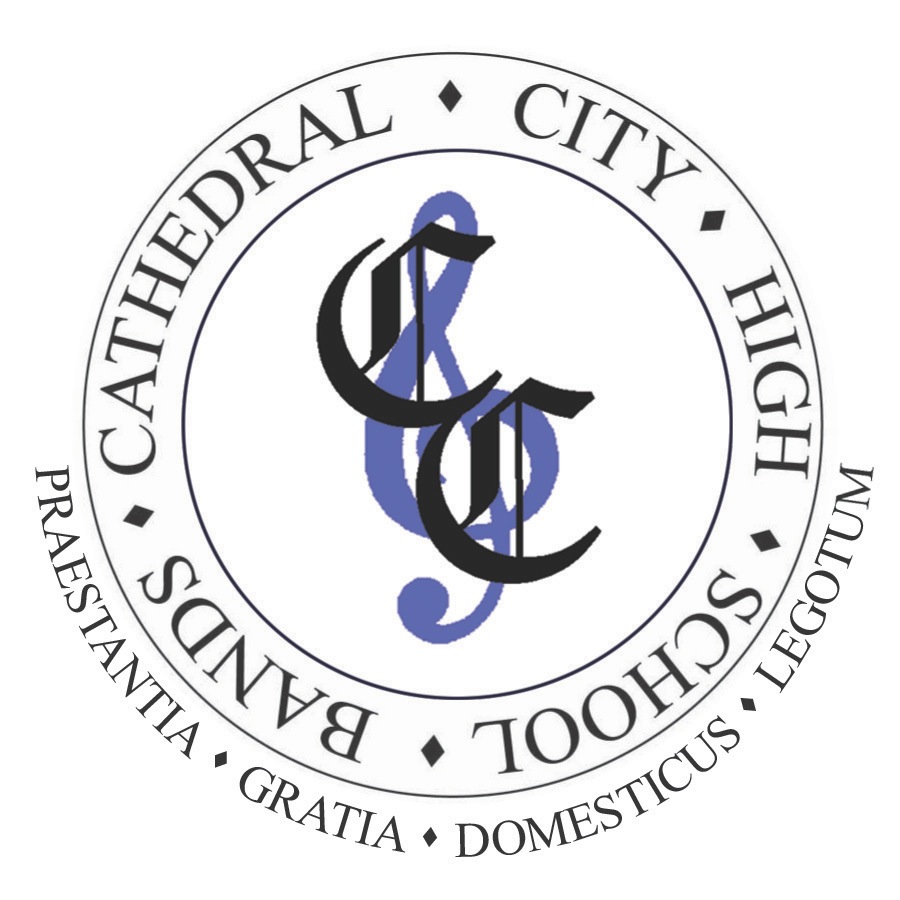 “We are what we repeatedly do. Excellence, then, is not an act, but a habit.”-AristotleGratia – “Service” –  As members of the CCHS Bands, we understand that what we do as musicians is larger than ourselves alone as individuals. Service is defined as, “to help, benefit; performance of official duties.” As young men and women in an organization that performs to thousands of people, we understand the responsibility that our participation requires. “Service” to the members of the CCHS Bands means benefiting and giving back to our community by carrying ourselves with class, and as positive representatives of our school and community whenever possible. Service further means to benefit our community and school by providing them opportunities to witness performances and concerts that allow them to be moved by our music making and performance level. “Hold yourself responsible for a higher standard than anyone else expects of you. Never excuse yourself.”				-Henry Ward BeecherDomesticus – “ Family” – As members of the CCHS Bands, we understand that what we do in performance cannot be done to the exemplary level we expect by one person alone. “Family” is defined as, “ A group of people with common ancestry.” In the case of the young men and women of the CCHS Bands, our ancestry is music, as well as our basic humanity. The members of the CCHS Bands go out of our way to treat our fellow band members as family, fully realizing that everyone in our organization is important in allowing our performances to be at the level we expect, from first chair to last chair. CCHS bandsmen and women treat each other with respect, caring and concern, as well as support and encouragement. We understand that we are dependent on each other to be successful, and we do everything in our power to take care of one another.Legotum  -  “Legacy” - One of the greatest aspects of the Cathedral City High School Bands is our continuing pursuit of Excellence and a Standard. This pursuit has helped to establish a foundation that makes the CCHS Bands a unique and life-changing experience for those who chose to participate in the organization. With a remembrance of the many that have come before us, it is the current members of the CCHS Bands that remain the heart and soul of our continuing success. It is our belief in standards, acceptance of responsibilities, and sharing in the special relationships that allow the CCHS Bands to continue to function at an exemplary level of performance year after year.The Bands of Cathedral City High SchoolMarching Band Grading Policy	In order to provide a clear, fair, and precise assessment of each student’s progress as a member of the Cathedral City High School Bands, the following grading guidelines are in effect. The overall purpose of this grading policy is to ensure the highest standard of musicianship, instrumental progress, theoretical study and application are understood and attained by every student. Every effort will be made to ensure each band student has the opportunity to receive the highest grade possible while a member of the CCHS Bands. The required work for this course will consist of a variety of assignments, activities, and events both during and outside of the school day. All students will be evaluated and graded on the basis of work completed both in and out of school. All students begin their participation in band with an “A”. To maintain an “A” in band or colorguard, each member must successfully complete the following.1. Rehearsals and Sectionals: Attend ALL rehearsals, clinics, and scheduled sectionals occurring both during and outside the school day, or as calendared for the student’s ensemble. Five absences will result in an overall deduction of one letter grade.  Marching Band Students:  Students must be in the proper dress every day to receive daily credit for class participation. Proper dress is understood to be athletic clothing (Shorts, Tshirts/track pants, etc.) and a student’s marching shoes. All other clothing is considered unacceptable. Students out of dress will find their grades lowered per day out of dress.      NOTE: THERE ARE NO EXCUSED ABSENCES!!! Student’s receive a commitment calendar for the year in June/September. It is recommended that you provide a copy of this schedule to your employer/parents with your commitments highlighted so you are taken off of a potential conflicting work/home schedule. Absences for religious, doctor, orthodontic, family vacation, or ANY other reason will be an unexcused absence regardless of CCHS Attendance office designation. 2. Performances: Performances are the culmination of our hard work in preparing a field show or concert literature for presentation to an audience.  Performances are the equivalent of exams in a textbook-bearing course. Missing a performance is unacceptable, and will account for a two-letter grade deduction from a student’s performance grade. If a student is late to a performance call time or event, the student’s grade will drop by one-third letter. If a Marching Band Grading Policy, Continued.student has two or more absences the week of any ensemble performance, they will not be allowed to perform in that particular performance, and their grade will drop according to the grading policy. If a student’s performance preparation is found to be unacceptable, then that student will not be allowed to perform in the forthcoming performance. Please note that grades from performances missed cannot be made up as performances are “one time” event.3. Class Preparedness and Participation: To receive credit for class attendance, students must come to class on time, have all parts of their instruments, all parts of THEIR music (not using someone else’s), and fully and POSITIVELY participate in all class activities. If an instrument is forgotten, a student’s grade will drop by a third letter grade. Grading for participation in class will be done on a daily basis. Note: playing exams for all band classes will occur on a daily and weekly basis. The concert band courses will also be given a rubric for playing, outlining when a particular test is to be completed. 4. Marching Band Challenges: Marching Band challenges are the testing apparatus used to assess a students overall preparedness prior to EVERY performance during the fall. Students will be individually and collectively assessed to demonstrate performance readiness and evidence of home practice on a portion of marching band performance material. If after the initial challenge a student appears on the “challenge list”, they will have a period of time to work and get assistance to improve their performance prior to the final challenge. Any student who does not satisfactorily pass a final weekly challenge will not perform for that given performance. Non-performing students are still expected to travel and dress for the given performance.  5. Behavior: Students in the Bands of Cathedral City High School will be professional, mature, classy individuals. This includes not using profanity, slander, or disrupting rehearsals. If a student’s behavior is found to be in question when in uniform, at away concerts and events, or they are found not to be in keeping with our belief in “Excellence, Service, Family, and Legacy,” a student can expect a SIGNIFICANT deduction from the overall grade. Deductions from a student’s grade for disruptive or inappropriate behavior in rehearsal, in a rehearsal or performance clinic, on tour/day trip, or during performance rehearsal will occur immediately and will negatively impact a student’s grade. 6. Timeliness: The understanding of the CCHS Bands is, “To be EARLY is to be ON TIME.” Being on time to rehearsals, sectionals, and events means being in your chair, on the field, or in parade block BEFORE the rehearsal start time. Plan on arriving 15 minutes prior to any band event to get your materials, warm-up, and check for new information.  Please note: “I could not get a ride,” or, “My parent was late,” are never acceptable as excuses for a tardy. 7. Make-up Work: All tests, exams, and assignments are to be completed on time as they are assigned. If a student is absent when one of these assignments are presented they have one day see Mr. Howe to set alternative options for the assignment, or it is marked incomplete.Marching Band Grading Policy, Continued.8. Music:  Students are to be totally responsible for their music. If you do not receive a copy of a piece, please see Mr. Howe, or your section leader immediately. Students MUST arrive at rehearsal using THEIR music in order to receive proper credit in band. Lost music is not acceptable; any music found on the floor – or anywhere outside of a student’s locker will result in a significant point deduction from a student’s grade.9. Musicianship Assessments: Musicianship assessments will occur weekly throughout the school year. The exams will involve scales, technique, rhythm, literature tests, written work, music theory and music history. Note: these exams are posted on the yearly calendar located on the CCHS Website.10. Home Practice: Practicing at home DAILY for a minimum of 45 minutes is required for all band classes. Have all music prepared and memorized when required by the Director of Bands or Section Leaders.11. Due Dates: As monies, forms, contracts, and other non-musical items come due these dates will be counted as graded assignments.12. Cell Phones: Cell phones are to be in the non-ringing position during all rehearsals, and performances and are not to be used during class. If a cell phone is observed in use, or rings during class, then the cell phone will be confiscated and will be held until it is picked up by the parent of student whose phone was found to be disruptive. Practice vs. RehearsalPractice. Defined as, “To perform or work at repeatedly so as to become proficient.” It is through this act, the act of practice, that excellence is born. Daily practice is done by yourself, at home or in the bandroom, to prepare yourself for a successful rehearsal. DAILY PRACTICE IS YOUR HOMEWORK IN YOUR BAND CLASS. Practicing your instrument daily, and slowly working on the technical, challenging aspects of the literature we are rehearsing will make interpreting the music in rehearsal much easier.  Practice is your way of demonstrating your concern for the quality of musicianship that our ensembles will attain. Bands are built of individuals, but one solo performer cannot “carry” an entire section. The best bands are built of dedicated, committed individuals who are ALL working DAILY both in and out of school to make the band the best it can possibly be musically, and technically. “I didn’t achieve perfection often, but the uncompromising search for it has been the greatest journey of my life.”						-Dr. William D. RevelliRehearsal. Rehearsal is also an opportunity to learn everyone else’s part, or  witness the individual work that has been done by individual band students and to use it to further create an extraordinary ENSEMBLE performance. There is nothing as frustrating as participating in a rehearsal in which not all of the ensemble members are fully prepared, and therefore are “practicing” at rehearsal. Just as the aforementioned definition states, a rehearsal is a PERFORMANCE, and the importance of rehearsal cannot be underscored enough.Rehearsals are scheduled so as to best utilize the time, facilities, resources, and staff that are available to the Band Program. We also recognize the importance of family, jobs, outside activities, and other academic coursework in the lives of CCHS bandsmen and women. The CCHS Band Program will instruct and assist band students in managing their time around their various commitments. However, it is expected that participating members and parents understand the responsibility assumed when a student becomes a member of the CCHS Band Program. Absence from a rehearsal, sectional, or concert will affect other members of the ensemble as vital holes in the ensemble will exist in place of the absent member. Bandcamp/Summer Rehearsals/Spring Meeting.Bandcamp is a very special time. It is a time of expectation, challenge, growth, and renewal for members of the marching band. Bandcamp is usually the last week of August, and is preceded by summer rehearsals in June and August for all marching band members (schedules can vary). Bandcamp is when we teach all of our fundamentals, marching literature, begin our drill, and instill the belief in Excellence, Service, Family, and Legacy. More information is given out at the marching band spring meeting held every May prior to summer vacation.  Spring Meeting serves as the organizational meeting for marching band students, and is normally held at CCHS in the month of May. Dates for performances, rehearsal information, and a bevy of other information is presented at the Spring Meeting. Rehearsal Timeliness.The motto of the CCHS Bands in the discussion of rehearsal timeliness and time management is, “To be EARLY is to be ON TIME, and to be ON TIME is to be LATE.” When rehearsal is scheduled to begin at a certain time, it begins at the given time. Sometimes we give a downbeat at that time, sometimes we open with a meeting; however the point being is that THE CCHS BANDS OPERATE IN A TIMELY FASHION. To that end, students are expected to be in their assigned seat, spot on the field or in parade block, with all necessary materials and in proper dress to be considered “on time”. Students not meeting the aforementioned criteria will find their grades negatively affected each time they are not prepared to rehearse or perform on time. In keeping with the aforementioned motto, students are encouraged to be EARLY by at least ten to fifteen minutes for all rehearsal and concert report times. Parents are encouraged to have their student dropped off in such a manner as to allow them time to gather all necessary materials in order to be on time.The Cathedral City High School Bandroom.There is no place like home. For the musicians of the CCHS Band Program, that home is room 815, our band room. We are very fortunate to have the facility at CCHS that allows us to have designated storage and practice space, as well as lockers. The bandroom is a special place within Cathedral City High School. Due to the room’s unique design, and amount of expensive equipment within the room, only certain students not enrolled in the Band Program are allowed in the room by Mr. Howe’s decision. Furthermore, students in the Band Program are not to have food in the bandroom for any reason, unless given permission from the Director of Bands. Sodas, juices, snacks, and the like are not to be consumed in the room, this includes lunch. Gum and candy are not allowed in the room at any point in time. Water is the only liquid allowed in the bandroom. Students are not permitted in the Band Office. It is also highly expected that ALL CCHS Band students will take SERIOUS care to see that the bandroom remains clean, neat, and organized. This care must be especially maintained during marching season – as we are at maximum capacity in the room. CCHS Band students found not taking an active role in the care of the room will find locker privileges revoked. The bandroom is OUR home, it deserves the utmost respect, care, and concern for its’ well-being by all members of the band family. Band Lockers.CCHS Band students are the ONLY students at Cathedral City High School to have active, daily, permanent usage of a personal locker for the academic year.  Due to this unique situation, CCHS Band students must meet the following guidelines to be presented access to, and maintain usage of their locker.ALL CCHS Band students MUST present a COMBINATION LOCK to the Director of Bands PRIOR to being assigned usage of a locker. The combination must be given to the Director of Bands, and proven to be functional. Lockers are not to become disorganized.  Lockers found in violation will be given a warning. Once three warnings are given, a student’s grade will be negatively affected, and locker privileges may be revoked. Students are not to store the property of non-band students in the lockers for any reason. Violation of this policy will result in revocation of student’s locker privileges.Students are not to post any posters, or pictures on the walls of their lockers for any reason.Students must understand that the Director of Bands, and CCHS Administration may enter the locker at any time in order to ensure the compliance with school policy banning illegal substances and dangerous items.Lockers are pre-assigned to students by size of instrument and ensemble (s), and once lockers have been assigned, a locker change may not occur.Students are to empty their lockers of all food and sweaty clothing at the end of the school day and academic week.  Any food stored in student’s lockers must be stored in spill -deterrent containers.Following the above guidelines will ensure that every CCHS Band student has the opportunity to enjoy the use of a clean, functional locker. Understanding that locker usage is a privilege, not a right, students are encouraged to be mindful of their responsibility to those students with whom they share the bandroom.Instruments.At Cathedral City High School, we are fortunate to have the instrumental resources that allow us to further the educational experience of our Program. Keeping this unique situation in mind, all students who use school-owned instruments, or equipment that isthe property of the Palm Springs Unified School District must adhere to the following guidelines.All students who will use school-owned instruments or equipment MUST sign a “Care and Concern Contract” in order to use that equipment for the academic year. The students will be contractually and financially bound for the overall care and repair of the instrument, case, and all other equipment listed on the contract. If maintenance is required on the instrument, The Director of Bands is to be              notified immediately. The student is not to attempt to do the work themselves, or             seek an outside repair site to do the work. 3.  All repairs due to normal wear – and –tear, or aging will be charged       to the student directly.Instruments are not to be left unattended, or played by someone who is not a member of that particular section.All instruments are to be stored in their assigned case. Placing an uncased   instrument in a locker or cabinet is unacceptable, and may result in that student losing their instrument privileges.It is highly encouraged that students employ the use of identification tags on both the inside and outside of their instrument case.If a school owned instrument is lost, or stolen, it is the student’s responsibility to replace the instrument with a BRAND NEW instrument. Please note: the school district does not have an insurance policy on our instruments, and it is encouraged for parents to take out their own policy covering their child’s school owned instrument. Uniform – Marching Band.Uniform is defined as, “Not varying, of the same form with others.” Students who make up the membership of the Royal Regiment take great pride in the tradition of excellence, dedication, and discipline the has become a trademark of the marching band at Cathedral City High School. It is a reflection of this pride, and a respect for the visual representation of our organization that has determined the uniform policies stated below. NOTE THAT TO BE OUT OF UNIFORM WILL DROP A STUDENT’S GRADE ONE - THIRD LETTER.No member of the marching band should ever be in partial uniform. The uniform is to be worn in its entirety at all times. If a situation calls for the wearing of partial uniform, band members will be notified accordingly. No one is to walk the halls, go to their car, or otherwise “hang out” in partial uniform. In EVERY performance, the uniform is to be clean, free of wrinkles, complete with all necessary parts, and in performance order. Uniform problems should be taken care of at least one week in advance with our Band Booster Uniform Coordinators. Keep in mind that the passing of inspection prior to step-off on gameday is a portion of the marching band member’s overall grade.Following a performance, the uniform is to be hung up PROPERLY, and placed in your garment bag, with the garment bag left open. If the uniform is wet, or extremely sweaty, please inform our uniform coordinators to assist you in proper storage. DO NOT place the uniform in the garment bag and zip it up fully. Mildew can be difficult to remove.DO NOT dry clean the uniform on your own. This is the easiest way to ruin our investment (which will then become YOUR investment). Our drycleaners use special chemicals and procedures to protect the uniforms that a regular dry-cleaner does not.Uniforms must be hung properly when not in use. Any student found stuffing a uniform in a school locker will be charged a $20.00 dry-cleaning fee to remove the wrinkles. This rule applies to car trunks, suit cases, etc. The CCHS marching band uniform is rarely ever stored outside the bandroom.No food will be permitted in the stands during home football games. Apples will be the only food consumed during home games, and they are distributed following our halftime performance in the third quarter. Water is the only beverage students are allowed to drink while in uniform.Hair must be pinned up and “hairsprayed” if it falls below the median collar line of the uniform (both males and females). Colored nails are not allowed. Fingernail polish must be removed, unless it is of the clear variety.Uniforms, Continued.All visible jewelry must be removed while in uniform. Rings, watches, earrings, necklaces, and all other jewelry are not permitted as an acceptable while in uniform.Make-up of any type is not acceptable as a part of the uniform. Flag members may wear make-up as a part of the uniform of the group, at the sole discretion of the Director of Visual Activities. However, students are encouraged to wear CCHS paws, and the like – at the discretion of the Director of Bands.The Marching Band Uniform Consists of The Following:-CLEAN Black Marching Shoes.	-Black Marching Socks.     -Uniform Pants.-Uniform Jacket.	-Gauntlets	-Uniform Shako & Plume.    -CLEAN Black Gloves.Concert Uniform.In keeping with the same discussion as mentioned above with the marching band uniform policies, the concert groups are expected to portray a polished, professional image while on stage. We want our audience at our concerts to pay attention to our music making – not our attire. The following are the uniform guidelines for the CCHS Concert Ensembles.Symphonic Band/Concert Band Uniform.Gentlemen: Note: Tuxedo Purchased By Individual Families Tuxedo Available Through Uniformal Wearhouse 	uniformalwearhouse.com 	973-244-9100 (Choose the $79.00 or $100 Tuxedo Package)-Black DRESS SHOES (Thick soled shoes NOT acceptable).-Black dress socks.-Tuxedo slacks (dark jeans/dark khaki’s NOT acceptable).-Black DRESS belt (belts with studs, metallic items NOT acceptable).-WHITE, BUTTON-Down, LONG SLEEVE (Wrist –length) Tuxedo Shirt.-Black Bow Tie.    -Tuxedo Jacket.Women:  Dress Purchased Through CCHS Band Boosters – Cost: $70.00-Black Concert Dress.-Black Dress Shoes. (Closed Toe)-Tan Nylons.-Dress Jacket.-Tuxedo and Dress are to be dry cleaned, pressed, and free of wrinkles.-Shoes are to be polished and clean.-Light make-up is acceptable for women, however only clear nail polish is acceptable.-Visible jewelry is not to be worn to concerts, except studded earrings for ladies ONLY.Jazz Band/Percussion Ensemble.   		-Black dress slacks (NO jeans, khakis, etc). -Black Long Sleeved Dress Shirt    -Black Tie-Black dress shoes (Marching shoes acceptable). -Black Dress Belt.Note: Jazz Band Uniform is to be purchased by the student directly. Uniform Resale.At the end of your CCHS Band career, you have the option to keep, or place your DRYCLEANED concert uniform up for resale. Here is the protocol for uniform resale.Step One:	DRYCLEAN the uniform (MUST show Mr. Howe the receipt prior 		to resale).Step Two:	Complete Concert Uniform Re-Sale Form.Step Three: 	Leave uniform in appropriate place in uniform room.Once the uniform is purchased, the funds will be returned to the address on the form.Uniform Costs- Marching Band.The following costs will be incurred if any of the following marching band uniform is damaged, lost, or stolen.-Jacket: $120.00	-Pants: $48.00		-Shako: $32.00		-Plume:  $18.00-Drop:  $28.00		-Gloves: $5.00		-Colorguard Uniform: $150.00It is important to note that these uniform costs are not covered by the Band Program. All students must have the appropriate concert uniform to perform with the Bands of Cathedral City High School. Gameday/Performances/Concerts.Performance time is a special time for the Cathedral City High School Bands. It is a time when we get to support our school, publicly show our belief in Excellence, Service, and Family, and Legacy; as well as perform for the fans who come to CCHS Stadium to support the Lions of Cathedral City High School, hear us in concert, or perform in festival or competition. Everything we do on gameday, or on any performance day is designed to make our performances the most musical, polished, and precise.1. Football games are considered a performance, and are thus graded as such. Absences,     tardiness to pre-game rehearsal, visualization, or step-off will NOT be tolerated, and     will negatively affect a student’s grade.2. Concerts, competitions, festivals, and the like will all have a schedule for students    to adhere to.  Students are once again reminded that to be on time     is to be EARLY. In order for students to be considered on time in the band gradebook,       they must be in their designated seat, or in parade block, as well as in proper dress and      with all necessary equipment.3.  Students may be dropped off at the loading dock entrance by the band trailer to access       the bandroom on performance days.4.  Marching band students are encouraged to refer to the rehearsal schedules section of     the handbook to ensure punctuality on gamedays and rehearsal days.5. Following our gameday rehearsal, we will return to the bandroom for time to eat,        uniform, and make final gameday preparations. Visualization, and final gameday     inspection will occur prior to step off to the stadium. 6.  Itineraries will be given out for all away events, concerts, and festivals. Parents are       encouraged to read this information and refer to it for timely pick-up of their child.     Every effort will be made to stay on our intended schedule. 7.   Spending money, if necessary, must be provided for students by their families. The       Band Program will not offer spending money to students.8.  Should an emergency arrive on a trip, a student’s family will be contacted via the      information on their Personal Information Forms (PIF’s). It is HIGHLY       recommended that students and their families keep this information updated     with the CCHS Band Office.  Performance Guidelines – Marching Band.The performance of the CCHS Royal Regiment extends beyond the time we spend on the field, “Under the Lights”. From the moment we step-off from the bandroom in full uniform, to the time we spend in the stands, we are in the public eye. It is at this time that we must be sure to further and uphold the reputation of excellence that the CCHS Marching Band has earned. Every performance, no matter how small, is a chance for us to practice our professionalism for the next event, or performance.1. During all football games, competitions, or festivals the Royal Regiment will be highly active, both visually and aurally. ALL MEMBERS OF THE CCHS MARCHING BAND WILL REPRESENT THE ORGANIZATION, and CATHEDRAL CITY HIGH SCHOOL WITH CLASS. Foul language, explicit “air grams”, taunting ANY players, fans, or coaches, will NOT be tolerated. The Band Program will NOT tolerate disparaging remarks about visiting bands, or other performances we observe. This behavior, or any other behavior of this kind will result in the grades of all participating individuals dropping one full letter, with those students missing the next immediate marching performance.  2. Due to our active participation in all aspects of our football games, the band is required to sit together. During the third quarter, our Band Booster Organization will distribute apples as well as water, which is available throughout the game. 3. No one may leave the band seating area except to use the restroom facilities. Students using the restroom must be accompanied by a parent, and will travel in shifts. It is important that students plan ahead concerning restroom facilities, as not all students will be allowed to leave at the same time.4. Full participation involves participating in the ENTIRE game – no exceptions. 5.  We encourage parents attend the football games to support their students, however, they are not permitted to sit “in” with the band. Parents are not permitted to bring hot dogs, sodas, and the like to their child.6. To ensure the quality of music that we deem as excellent in the CCHS Bands, all marching band members MUST sit in their sections during the game. It is also important that students be ready to perform at a moment’s notice, our PERFORMANCES extend into the stands!!!!7. Listen carefully for important notices about our performances, when to remove hats, flag warmup, etc.8. Respect our Band Boosters, and Chaperones – period. Without their help, away trips, meals, uniforming, and a great many other activities would not be possible. They are giving up their PERSONAL TIME to support us, many of whom have just spent hours at another job or profession. Any student found not having the class and decency to respect our Band Boosters and Chaperone’s will not perform at the next immediate band performance, and will lose one full letter from their overall grade.Performance Guidelines – Marching Band, Continued.9.  At the end of any performance be sure that you leave the stands looking as neat or neater than when you arrived. YOU are representing YOUR band, city, and possibly state or country. You never know when other parents, sponsors, or future band members will judge the group by YOUR actions. Ensure that you represent the highest standards at all times. 10. Following our return to the bandroom on gameday or post-performance, ALL students MUST assist in unloading the equipment trailer, as well as assisting in leaving the room in a clean, orderly fashion for rehearsal on Monday mornings. Following a satisfactory level of organization and cleanliness, students may leave for the evening.Performance Guidelines – Concert Ensembles.Attending a live instrumental music concert dates back to Antiquity, and is  something that connects current musicians and patrons to our musical heritage of Mozart Beethoven, Mahler, and the other great classical and jazz artists of past and present. Concerts should offer an environment of refinement, class, and polish for both performer and audience alike.  It is within this environment that both musician and listener can truly enjoy the emotive, personal, aesthetic value that music alone offers. The following performance etiquette is mandated by the members of the CCHS Concert Ensembles.Students are to be early to all report times, and IN the proper dress at the time of their arrival. Please refer to the sections of the handbook describing proper concert dress, and performance protocols.2.  Students will carry themselves with class both onstage and off stage. Everything      we do will be in an effort to make our performance as musical as possible.Students will NOT offer disparaging remarks about other ensembles, their              literature, dress, conductor, or any other aspect of the observed performance. This         behavior, or any other behavior of this kind will result in the grades of all           participating individuals dropping one full letter, with those students writing         graded complimentary letters to the effected programs.  Students will NOT change out of Concert Dress whether at home or abroad until they have been approved to do so by a chaperone, staff member, or the Director of Bands.Students will actively participate in all clinician-lead rehearsals, and will graciously accept any and all comments presented to the ensemble by a guest clinician. Students will follow all directions concerning the procedures for them to move on and off-stage.CATHEDRAL CITY HIGH SCHOOL BANDSTOUR INFORMATIONThe Cathedral City High School Bands have gained a reputation for excellence, and we look forward to exciting performance opportunities that take us to new performance locations and venues. Should the Director of Bands, Band Staff, Booster Organization, School Administration, and School District approve of a performance tour, members of the Cathedral City High School Bands will be INVITED to participate in the tour activities based on their attendance at scheduled rehearsals and sectionals, performance quality in rehearsal and in concert, grades in all courses at Cathedral City High School, participation, dedication, attitude and behavior on and OFF the field or stage. Tour fees are assessed in addition to band registration fees, but with opportunities to reduce the tour amount through fundraising, and through group reduction via sponsorship. Parent/student meetings will occur to address current trip news and itinerary, and as always, direct questions can always be addressed via the band room telephone.NOTE: As tours are a PRIVILEGE which require a high degree of student responsibility and understanding, the Director of Bands RESERVES THE RIGHT to refuse to allow any student to participate on ANY off campus activity, including band tours.Travel Protocol.Band trips to parades, away games, festivals, bowl games, concerts, and jazz festivals are a special circumstance and privilege that is earned by the students in the CCHS Band Program. Extensive travel and tours are wonderful opportunities to further our music making abilities, receive clinician feedback, and experience new cities and places in our state and nation. The following guidelines will highlight the expected behaviors of CCHS Band members while traveling.While traveling, band students are representatives of Cathedral City High School. All rules for conduct outlined in the CCHS Student Handbook apply in conjunction with the rules set forth by the band program while we travel.It is expected that students will carry themselves in a way that demonstrates the best of OUR band, school, city, state, and country. From the way you dress, to the words you speak, students will behave in a mature manner. The general rule will be, “Always leave a place in a better condition than it was in when you found it.”While traveling is fun and exciting, it requires us to keep to a set travel schedule and itinerary in order to make our experience fun for everyone, and to keep our trip on schedule. All students, chaperones, and staff must be on time (which we understand as being early) for all rehearsals, performances, meetings, and departures. An individual five minutes late can disrupt the flow of an entire itinerary.Travel Protocol, Continued.Alcohol, tobacco, or drugs are not permitted on any trip. If any student is found in possession of any controlled substances, a parent/guardian will be promptly contacted, and arrangements will be made for the student to be sent home at his/her expense. Smoking is not permitted on any trip, regardless of the age of the student.Possession of weapons of any type is NOT acceptable. Students will be sent home and the police will be contacted if the student is found to be carrying a weapon of any kind. Please keep in mind that this policy DOES include pocket knives. The general rule will be, “If in doubt, leave it at home.”A “small” trip does not exist. Every time we leave the school grounds as an ensemble, we are traveling. Trips to surrounding cities and towns are just as important as long distance excursions. TRIPS ARE A PRIVILEGE. The addition of future tours and traveling possibilities are solely based on the behavior, carriage, timeliness, and overall demonstration of responsibility by the students currently traveling. If overnight housing is required, students are to follow the guidelines set forth at the time of departure. Students of different genders will be separated by room and possibly by floor. Students found in violation of any rules set forth for hotel stays will be sent home at parent expense immediately.Palm Springs Unified School District Policy requires us to travel by bus to virtually all off-campus events.9.  When traveling, students will ride the buses provided by the band program to the           performance location. PRIVATE TRANSPORTATION MAY NOT BE USED.            To pick up a student, a parent/guardian must inform Mr. Howe as well      as complete a travel release form with CCHS Administration approval prior to the      travel date. Students will only be allowed to leave with THEIR parent or guardian,      they may not give rides to other students.10. While traveling on buses, students are expected to follow the guidelines set forth              as traveling protocols. Each bus will have a chaperone with the necessary              information to relay to their bus. Disorderly conduct on board a bus will result in             those students being sent home at their expense. It is expected that all buses will             be left in a clean, neat, orderly fashion.Band Leadership Positions.Leadership positions are open to all interested band students. All positions require completion of a leadership application, audition, and attendance at leadership camp. Being a leader in the CCHS Bands is about more than carrying a title. It is about being a model musician, student, and human being. It is your opportunity to make an impact on the Band Program. Only serious students with a history of Excellence, Service, and Family will be selected as student leaders in the CCHS Bands. Marching Band Student Leader.The attributes of a Student Leader are: a positive attitude, strong leadership abilities, strong marching skills, and a strong work ethic. Student Leaders are responsible for teaching marching fundamentals to all of their section members, teaching drill charts and maneuvers, running music sectionals, and ensuring that their sections are prepared for each and every performance. Rank Leaders work together with one another, and in conjunction with the CCHS Band Staff in order to help band members learn and perform to the best of their abilities. NOTE: Acceptance of this position REQUIRES attendance at the CCHS Leadership Camp, and System Blue Leadership Camp in RiversideDrum Major.The Drum Major of the Cathedral City High School Marching Band serves as a field leader, a representative of the Band Program, and a symbol of excellence. The privilege of wearing the black uniform is conferred by the CCHS Band Staff upon the member (s) of the band best able to lead the band, uphold the traditions of this position, and contribute to the Band’s performance. NOTE: Acceptance of this position REQUIRES attendance at System Blue Camp and CCHS Leadership Camp prior to bandcamp.Former CCHS Drum Majors.2001-Jimil Anne Himan	2002-Ryan Marcy2003-Marie Tanare2004-LorenzoCastillo2005 – Briana Ferguson and J.J. Vogt2006-Anthony Armenta, James Coulombe, and J.J. Vogt2007 –Anthony  Armenta, James Coulombe, and Jay Thetford2008-Edgar Gonzalez, Erik Peulicke, Jay Thetford2009-Edgr Gonzalez, Erik Peulicke, Ashley Fabro2010-Ashley Fabro, Arquin Abaya, Isaac Leyva2011 – Ernesto Realign2012 – Solomon Worlds2013 - Caleb Oates2014- Ashley Fazio2015-Jessica Ramos, Alan Manriquez2016- Viviana Martinez, Anelis Romo, Mark Vogt2017- Angel GarciaBand Booster Organization – Friends of the Cathedral City High School Bands.The Band Boosters of Cathedral City High School are a dynamic, highly organized, dedicated group of parents, volunteers, and community members interested in promoting, and maintaining interest in the Cathedral City High School Bands. This vital group of people plan and staff events, strategize fundraisers, assist in outfitting and supporting the marching band, and aide the Director of Bands in a multitude of tasks and areas. The Band Boosters meet monthly, and are governed by a set of bylaws and are registered and incorporated with the State of California. This group extends an open invitation to any and all parties concerned to join the endeavors of this influential organization.An ongoing aspect of the Band Booster Organization is pursuing new areas of impact for the CCHS Bands. The Band Boosters are encouraged every year by our students drive to pursue musical excellence without excuse, and it is the hope of the Band Booster Organization to attain the same level of excellence as our students. To that end, the Band Boosters are always seeking new areas of parent involvement and influence. The Band Boosters operate from a Team Concept – everyone doing a small part to enhance the music education of their child and the other student musicians of the CCHS Bands. It is the belief of the CCHS Band Boosters that all individuals have talent, and all people can contribute. There is no cost to become a member of the CCHS Band Booster, all we ask is that you purchase a Band Booster polo shirt  - and come prepared to make our Band Program the best it possibly can be for our students!Contact Information.Cathedral City High School – 760.770.0100Cathedral City High Bands Office – 760.770.0164Cathedral City High School Fax – 760.770.0164 (Attn: Mr. Matthew K. Howe)CCHS - Bands69250 Dinah Shore DriveCathedral City, California 92234Mr. Howe’s email: mhowe@psusd.usCCHS Bands on the World Wide Web: www.cchsbands.orgBandroom – Room 815 – 800 Corridor.Band Awards and Certificates.The CCHS Bands believe strongly in the recognition of deserving individuals whom have demonstrated their dedication to the betterment of the ensemble and love of music through their work ethic, involvement in ensembles, talent, positive attitude, and enthusiasm for the Band Program. The awards presented are designed to show appreciation for the hard work required by all students, and reflect the correct level of commitment and participation by these students as well. The awards bestowed upon the students of the CCHS Bands directly reflect the CCHS Band credo of, “Excellence, Service, Family, Legacy.”  First – Year Member: Medal.Second –Year Member:  Marching Band Varsity Letter.   (Upon completion of ALL Varsity Letter Standards)           		   All Students: Band Letters.Third –Year Member: Plaque.Fourth Year Member: Plaque.Honor Medals: Chamber Ensembles, Colorguard, State Ensembles and Honor Bands.Director’s Awards: For special recognition, open to all band students.Drum Major: Recognition Plaque.Section Leader: Recognition Plaque, Medal, or Certificate.The Bands of Cathedral City High SchoolVarsity Letter StandardsIt is an honor to become a Letterman or Woman for your participation in marching band or colorguard. The opportunity to proudly display your school colors as a bandsman or bandswoman through your Varsity Letter states that you have gone “above and beyond” as a member of the CCHS Marching Band. To that end, the standards for earning a Varsity Letter through the Royal Lion Regiment will be rigorous, and the expectations high.  “One of the greatest aspects of the Cathedral City High School Bands is our continuing pursuit of Excellence and a Standard. This pursuit has helped to establish a foundation that makes the CCHS Bands a unique and life-changing experience for those who chose to participate in the organization. With a remembrance of the many that have come before us, it is the current members of the CCHS Bands that remain the heart and soul of our continuing success. It is our belief in standards, acceptance of responsibilities, and sharing in the special relationships that allow the CCHS Bands to continue to function at an exemplary level of performance year after year.”There are two parts to qualifying for a Letter. There are the “Basic Requirements” section, and the “Points Requirements”. Students must meet all of the requirements from the “Basic Requirements” listed below in order to qualify for the “Points Requirements”. Basic RequirementsTo qualify for a Varsity Letter, students must FIRST:_____	Maintain an A average in Marching Band for two years._____  Maintain an A average on all playing or performance tests._____ Have no outstanding debt to the CCHS Bands._____ Participate in ALL concerts, contests, and festivals._____ Have not received a letter in previous years.The Bands of Cathedral City High SchoolVarsity Letter StandardsPoints RequirementsAfter meeting the above requirements, all students must earn 100 points from the list of activities below to qualify for a Band Varsity Letter. Points will be cumulative, as long as the “Basic Requirements” are maintained. To be awarded points for the activity, students must have NO unexcused absences from the activity, not more than two excused absences from a rehearsal, and no absences from a performance related to that activity.Points			Activity  _____		20			Be selected for a student leader position and 					fulfill all duties_____		20			Attend three Band BoosterMeetings/Participate with project or   fundraiser.  (Booster Signature_____________)_____		50			Join Symphony Band, Concert Band, or Jazz 						Band AND fully 					participate in Marching Band Students will complete a Letter Qualification sheet at the end of the year to verify that they have completed the necessary items to receive their Letter. NOTE: All students must track their OWN information. 